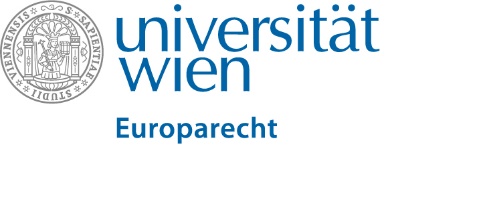 2. Tagung junger Europarechtler*innen 2019Interdisziplinäre europarechtliche Tagung „Autoritäres vs Liberales Europa“ am 8. März 2019ANMELDUNGName: Affiliation: Ich nehme am Kamingespräch am Donnerstag, 7. März teil.Ja					Nein		Ich nehme an der Abendveranstaltung am Freitag, 8. März teil.	Ja					Nein		Ich interessiere mich für Informationen zum Tagungsband.Ja					Nein		Wenn ja, bitte um Angabe der E-Mailadresse:Die von Ihnen übermittelten Daten werden für die Erstellung eines Teilnehmer*innenverzeichnisses, welches den Tagungsmappen beigelegt wird, sowie zur Zusendung etwaiger Informationen zur Tagung per Mail verwendet.Ich stimme der Aufnahme meiner Kontaktdaten in das Teilnehmer*innenverzeichnis zu.Ja					Nein		Ich stimme der Zusendung etwaiger Informationen zur Tagung junger Europarechtler*innen per Mail zu.Ja					Nein		